      О внесении изменений в постановление администрации Пучежского муниципального района от 14.12.2012 № 646-п «Об образовании избирательных участков  на территории Пучежского муниципального района для проведения голосования и подсчета голосов избирателей на выборах» 	Руководствуясь Федеральным законом от 06.10.2003 № 131-ФЗ «Об общих принципах организации местного самоуправления в Российской Федерации", администрация Пучежского муниципального района постановляет:	1. Внести в постановление администрации Пучежского муниципального района от 14.12.2012 № 646-п «Об образовании избирательных участков на территории Пучежского муниципального района для проведения голосования и подсчета голосов избирателей на выборах» следующие изменения:	1.1. Абзац третий подпункта 1.13 пункта 1 постановления изложить в следующей редакции:«Участковая избирательная комиссия будет находиться в здании, расположенном по адресу:  Пучежский район, д. Летнево,  ул. Луговая, д. 1, телефон 8-961-118-16-13. Голосование будет проходить в этом же здании.».	2. Направить настоящее постановление в Избирательную комиссию Ивановской области, территориальную избирательную комиссию Пучежского района.3. Опубликовать настоящее постановление в «Правовом вестнике Пучежского муниципального района» и разместить на официальном сайте администрации Пучежского муниципального района (www.pucheg.ru).4. Постановление вступает в силу после его опубликования.5. Контроль за исполнением настоящего постановления оставляю за собой.Глава Пучежскогомуниципального района							И.Н. Шипков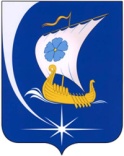 Администрация Пучежского муниципального районаИвановской областиП О С Т А Н О В Л Е Н И Еот    05.2023 г.                                                      №  -пг. Пучеж